Муниципальное дошкольное образовательное автономное учреждение центр развития ребенка - детский сад «Аленький цветочек»Конкурсная работа  межмуниципальный конкурс методических разработок экологической направленности в номинации«Методическое обеспечение общеобразовательных программ экологической направленности»Образовательная деятельность «Посади лучок - будешь здоровячок»Авторы: ВоспитателиГайворонская Наталья СергеевнаЛомовицкая Олеся ЮрьевнаМДОАУ црр д/с «Аленький цветочек»г. Пыть-Яхмикрорайон №5 Солнечный, здание №33 г. Пыть-Ях 2019Аннотация            Занятие «Посадка лука»  разработано с учётом возрастных особенностей детей среднего дошкольного возраста. На занятии продолжаем  знакомить детей с процессом посадки лука. Закрепляем знания детей о характерных признаках луковиц, упражняем детей в правильных приемах луковицы, развивать самостоятельность и любознательность. Формировать понятие о пользе лука. В конспект включены двигательно-речевые игры.Конспект ООД в общеобразовательной средней группе «Непоседы»                                                            «Посадка лука».Цель: знакомить детей с процессом посадки лука.Задачи:     Образовательные:- уточнить знания детей о характерных признаках луковиц (форма, цвет, вкус);- упражнять детей в правильных приемах посадки луковицы (посадить вниз корнем);-пополнить словарь детей за счет слов, обозначающих признаки луковицы и приемы посадки;- формировать у детей понятие о пользе лука.    Развивающие:- развивать интеллектуальные операции ( умение анализировать, выделять главное, обобщать) в процессе исследования луковицы;- развивать у детей навыки самостоятельной работы;- развивать любознательность.    Воспитательные: - воспитывать уверенность ребенка в собственных силах в процессе самостоятельной деятельности;- воспитывать нравственные чувства, желание помогать;- прививать любовь к труду.                                         Ход занятия. 1. Организационный момент.      - Ребята, сегодня на нашем занятии присутствуют гости. Каждый раз мы приветствуем всех, с кем встречаемся. А давайте покажем, как мы всех приветствуем.         - Здравствуй , небо голубое,                    ( тянут руки вверх)            Здравствуй, солнце золотое,                ( очерчивают круг руками)            Здравствуй, легкий ветерок,                 ( покачивают руками над головой)            Здравствуй, маленький цветок,           ( присели)            Здравствуй утро, здравствуй день,     ( встали)            Нам здороваться не лень!Воспитатель: Какие молодцы! А сейчас давайте  присядем на стульчики и посмотрим, что у нас на столе…                      ( ответы детей)  - Правильно, мешочек, причем это волшебный мешочек. Ребята, а вы хотите узнать, что находится в этом мешочке? Тогда отгадайте загадку:                 «Сидит дед, во сто шуб одет,                   Кто его раздевает, тот слезы проливает»        ( ответ детей) - Ну, конечно же, это лук! А сейчас попробуем его найти в нашем мешочке на ощупь, не подглядывая.         ( в мешочке насыпаны цветные стеклянные камешки и различные овощи).Педагог вызывает ребенка, который достает из мешочка луковицу. Затем воспитатель берет другой мешочек и предлагает каждому ребенку достать луковицы.- Молодцы, а теперь давайте все вместе рассмотрим луковицу.2. Рассматривание луковицы.- Возьмите в руку луковицу и скажите: какая она, твердая или мягкая? (ответ)- У вас лук какого цвета? (ответ)- Как вы думаете, бывает лук другого цвета?(ответ)- Посмотрите, оказывается, лук еще бывает белый, фиолетовый ( достает из мешочка и показывает детям).- Ребята, а какой формы ваши луковицы? ( ответ)- Правильно, лук может быть разной формы: круглый, овальный, удлиненный. ( показывает)- Если вы посмотрите повнимательнее, то увидите, что луковица покрыта множеством слоев тонкой кожицы. Когда верхняя кожица подсыхает, она становится хрупкой. Такую кожицу называют шелухой. А этот лук называют репчатым.- Ребята, а кто знает, что случится, если у лука снять верхнюю кожицу?                                                        ( ответ)  - Правильно, ведь даже в загадке про лук говорится, что «кто его раздевает, тот слезы проливает». Мы с вами хотим слезы проливать? Поэтому снимать шелуху у нашего лука не будем. Согласны?- Ребята, а как вы думаете, с какой стороны будут расти корешки у лука? Покажите. А откуда будет расти зелень?-Зелень, ребята, называют пером или луковой стрелкой. (предлагает повторить новые слова)- Молодцы. А теперь давайте немного отдохнем.3.Физминутка.                                                                                    - В огороде поутру погляди на грядку (наклоны вперед-назад)      - Лук зеленый на ветру делает зарядку ( потягивание вверх)      - На зарядку встали вряд репа и редиска ( ходьба на месте)      - Там листочки вверх глядят ( поднять руки вверх, помахать)      - Здесь – пригнулись низко (присесть).- Ребята, а кто-нибудь пробовал лук? Какой он на вкус? (ответ). Так получается, лук горький на вкус? Его трудно чистить и резать, все от него плачут. Зачем же тогда его сажают? Зачем едят?  ( ответы).- Действительно, лук нужно обязательно употреблять в пищу. Он очень полезен. Про него говорят: «Лук от семи недуг» - это значит, от болезней. Больше всего лук полезен в сыром виде. Но, даже когда мама добавляет его в суп, он также приносит большую пользу. - Ребята, а где растет лук? (ответ)- А давайте вместе поиграем в игру «Что растет на грядке?» Я буду говорить предложения и, если вы согласны, то хлопайте в ладоши, а если нет, то топайте ногами.          - Угадайте-ка, ребятки, что растет у нас на грядке?          -Зеленый огурчик?             ( хлопают)          - Веселый человечек?        ( топают)           - Красный помидор?           - Ядовитый мухомор?           - Репчатый лук?           - А может утюг?           - Пузатый кабачок?           - Дождевой червячок?           - Крупная редиска?           - Вкусная сосиска?- Молодцы! Конечно же, все овощи  растут на грядке - Скажите, а мы можем сегодня посадить лук на грядку? Нет? Почему?    (ответы)- Ребята, а вы хотите, чтоб у нас в группе вырос зеленый лук?   (ответы)- Тогда давайте пройдем к столам и наденем фартуки.4. Посадка луковицы.- Прежде, чем приступить к работе, нам необходимо помочь одному луковому мальчику – Чипполино – разобраться в карточках. Он запутался в карточках и просит нас о помощи.( на доске  в два ряда размещены карточки:      - груша, банан, лук, лимон;         - клубника, малина, смородина, лук;        - кастрюля,  лук, стакан, тарелка.)Игра «Четвертый лишний».- Молодцы! Вы отлично справились с этим заданием и помогли Чипполино. Ребята, а как вы думаете, что необходимо сделать, чтоб получить зеленый лук? ( ответ)- Правильно! Лук надо прорастить . А что необходимо для роста растений? (ответ).- Конечно же, для этого нужно: земля, вода, свет и тепло.- Открою вам небольшой секрет: репчатый лук можно выращивать не только на грядке в земле, но и в воде. Если вы луковицу поставите в стакан с водой корешками вниз, то наша луковица прорастет красивыми зелеными перьями, а если луковицу посадить в землю, то кроме зеленых перьев, вырастет еще в земле новая луковичка, больше той, что посадили.           ( показывает проросшую луковицу в стакане с водой)- А еще в помещении можно проращивать луковицу в вате. Для этого в стакан необходимо положить вату, смочить ее водой и посадить луковицу. И тоже у нашей луковицы появятся кривые зеленые перышки.-А теперь внимательно посмотрите, как надо сажать луковицу в землю. Мы уже насыпали в контейнеры землю, заранее ее размяли, чтоб не было комков. Теперь сделаем лунку, то есть углубление палочкой. Делаем аккуратно, чтоб не рассыпать землю.-Возьмем луковицу и опустим ее в лунку корешками вниз. Присыпаем землей так, чтоб осталась верхняя часть луковицы. Затем польем водой. - Все запомнили? А теперь приступаем к работе.5.Самостоятельная работа детей-Ребята, а где луковицы будут быстрее прорастать? Правильно, на подоконнике, где много света.- Давайте поставим контейнеры на подоконник.6.Рефлексия- Ребята, сегодня на занятии вы хорошо потрудились, узнали много нового о луке и его пользе. Надеюсь, что всем вам понравилось. А что понравилось больше всего?  (ответы детей) -К сожалению, сегодня к нам на занятие не смог приехать наш друг, луковый мальчик Чипполино, но он вам передал привет, огромное спасибо за то, что вы помогли ему разобраться с карточками и сладкие угощения.Фото с занятия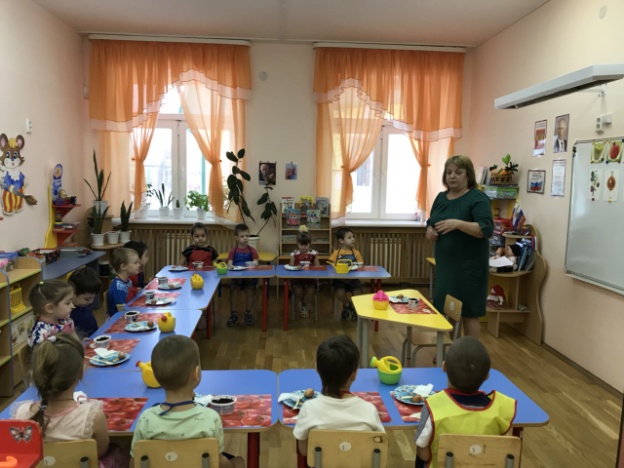 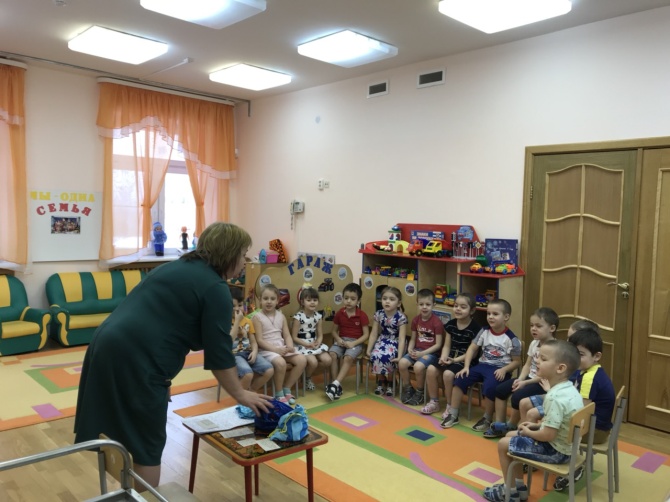 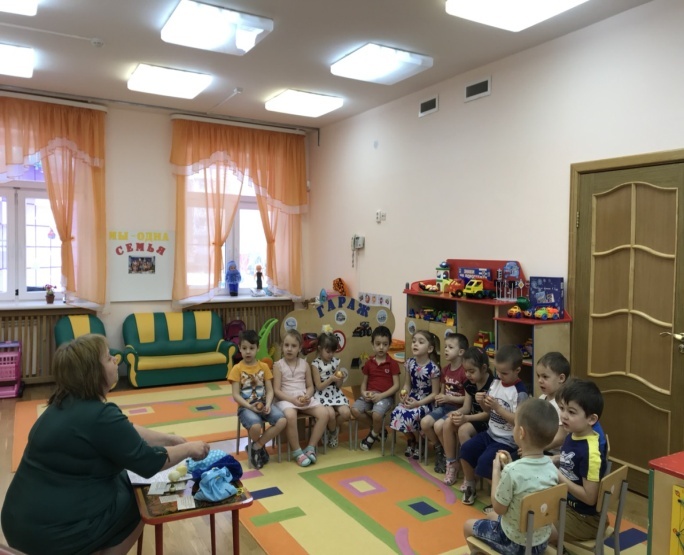 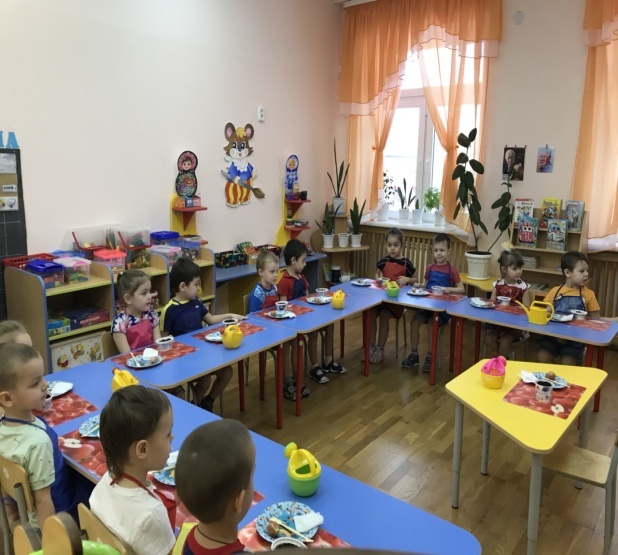 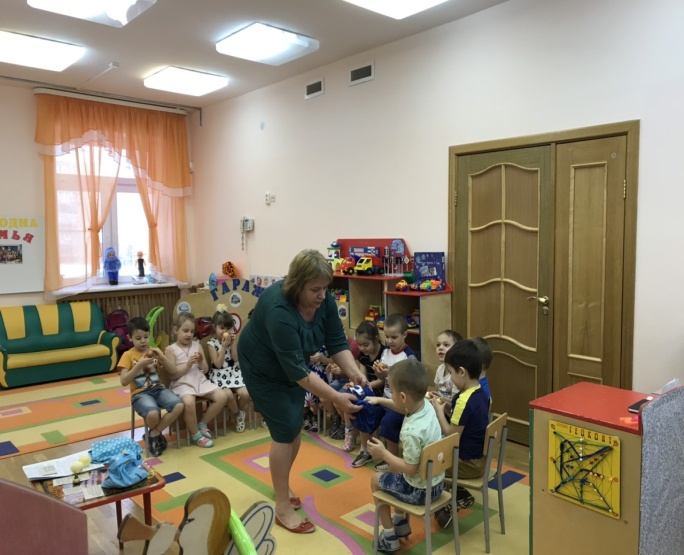 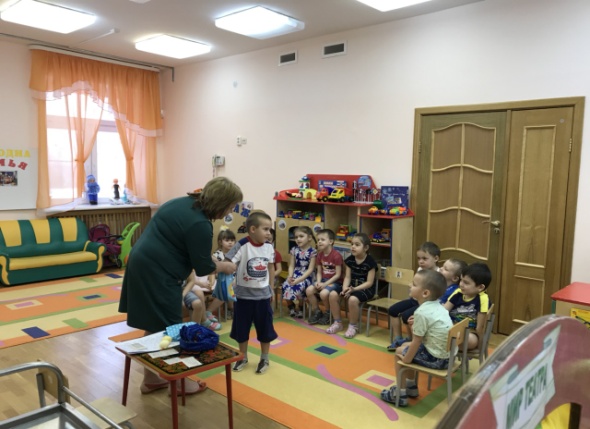 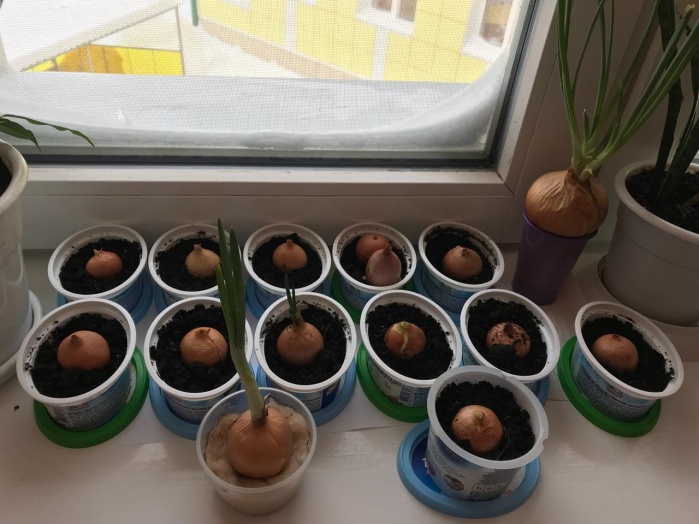 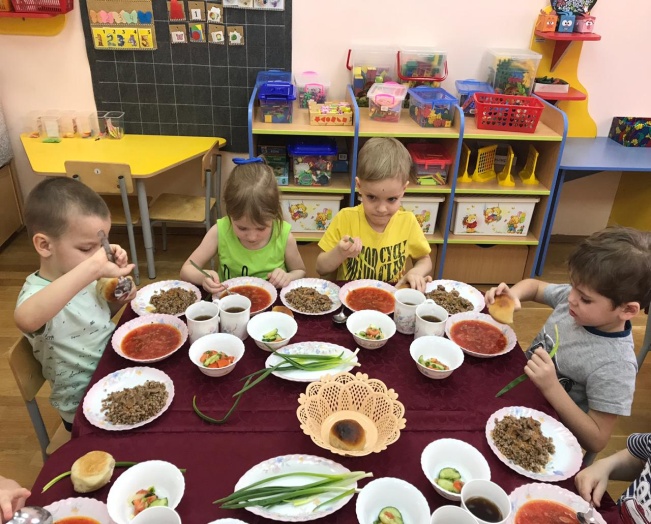 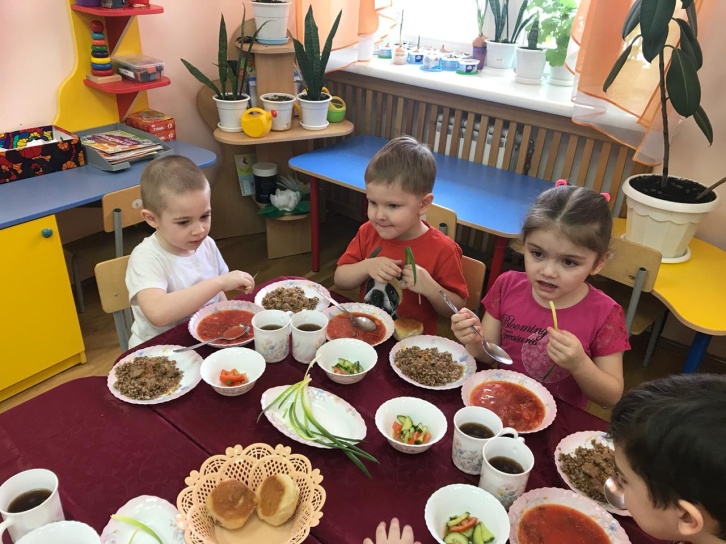 